19 October 2013 Massbird Post:Hello MASSBIRDERS,Today on Nantucket, during the Linda Loring Nature Festival, a Calliope Hummingbird was found at the community gardens between Bartletts Farm and Hummock Pond. The bird was enjoyed by all those participating in the festival. It spent most of its time feeding on Pineapple Sage still flowering in the gardens. It occasionally disappeared or perched in nearby bushes but was present almost the entire afternoon. Many images were taken and will be posted soon. Good birding!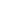 Jeremiah TrimbleCambridge, MA-- Jeremiah Trimble Curatorial Associate - OrnithologyMuseum of Comparative ZoologyHarvard University 26 Oxford Street Cambridge, MA 02138 phone: 617-495-2471 fax: 617-495-5667 email: jtrimble@oeb.harvard.edu22 Oct. 2013 Massbird Post:The smallest bird in the state was not seen after 8:30 A.M today Oct. 22nd. I was there mid-morning and again after work with NO JOY! Edie Ray was there a couple of times as well and despite more photos being taken this A.M. the bird did not reappear. We will check tomorrow and post negative or affirmative. Best-Vern